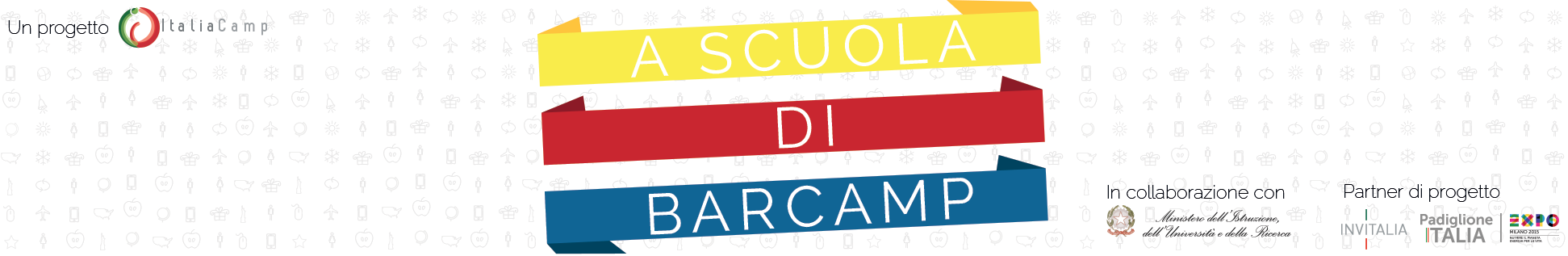 A SCUOLA DI BARCAMPBando di Concorso Nazionale “La tua idea per il Paese”Il Ministero dell’Istruzione, dell’Università e della Ricerca e l’Associazione ItaliaCamp (www.italiacamp.it),  indicono per l’a.s. 2013/2014 il Bando di Concorso Nazionale “La tua idea per il Paese”, al fine di promuovere la raccolta e l’emersione di idee provenienti dalle giovani generazioni, quali soluzioni alternative per rilanciare lo sviluppo sociale e culturale a livello regionale o nazionale. Il Bando è parte delle iniziative connesse al Concorso presentato annualmente dall’Associazione ItaliaCamp e giunto, nel 2013, alla sua terza edizione. Per partecipare occorre caricare sul portale dedicato all’iniziativa (http://scuoladibarcamp.italiacamp.com/) un progetto innovativo, relativo a diversi ambiti di interesse, che preveda la realizzazione di un prodotto o di un servizio (anche tecnologico es. “App” per smartphone). I progetti che saranno caricati sul portale entro e non oltre il 31 marzo 2014, verranno valutati per prendere parte alla cerimonia di premiazione delle migliore idee selezionate che si terrà nel corso del 2014 e sarà organizzata dal Ministero dell’Istruzione, dell’Università e della Ricerca e dall’Associazione ItaliaCamp. I progetti che invece perverrano, in lingua inglese, entro e non oltre il 15 gennaio 2014, verranno valutati per prendere parte alla missione internazionale “USACamp”, organizzata dall’Associazione ItaliaCamp.(Scarica e consulta il regolamento)Per informazioni:Associazione ItaliaCamp  06-85225431             @ staff@italiacamp.it                   @italiacamp                         ItaliaCamp        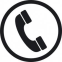 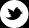 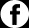 